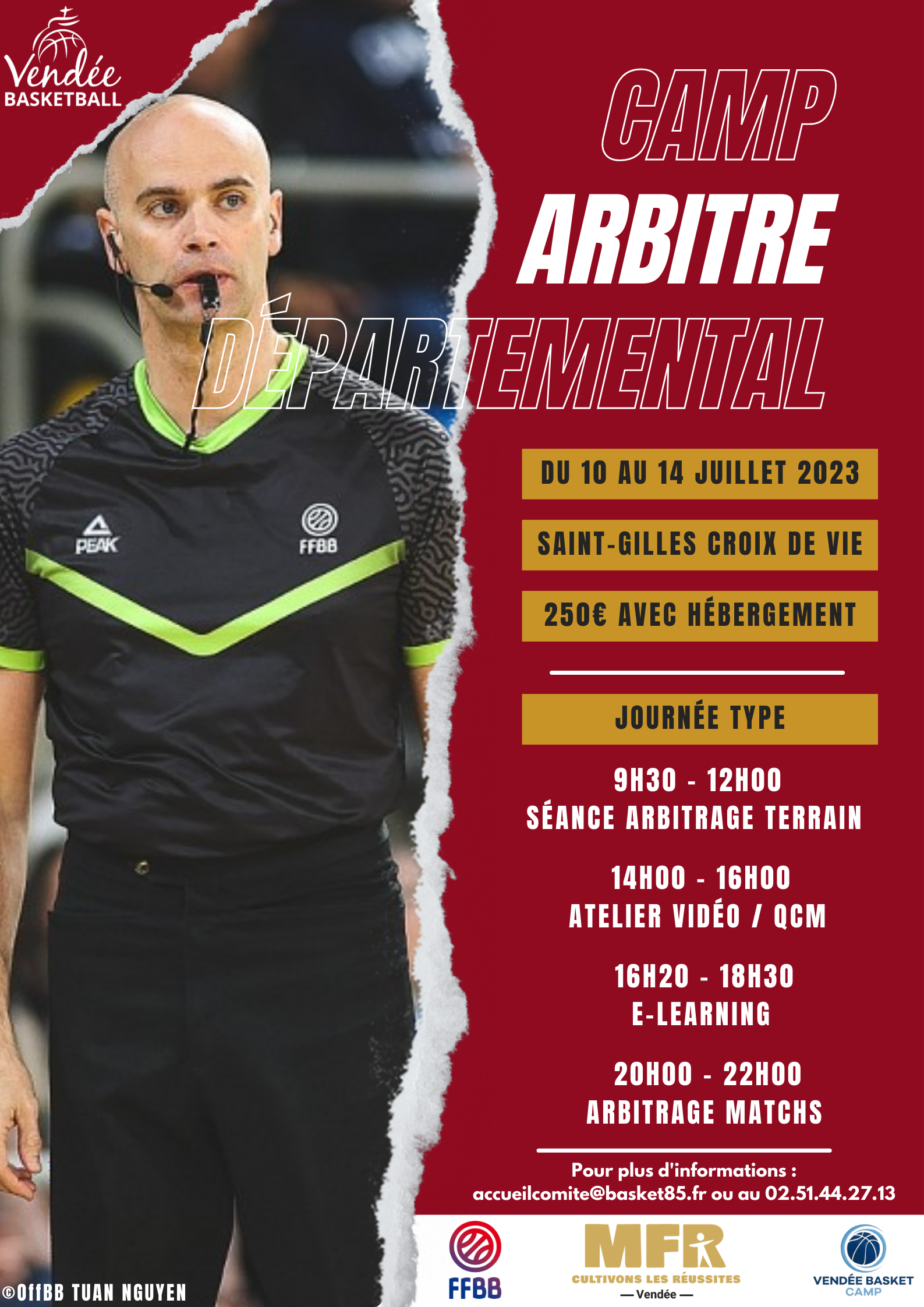 CAMP ARBITRE DÉPARTEMENTAL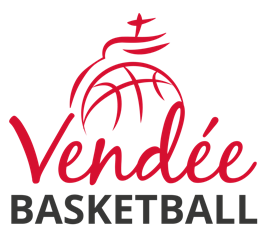 10 AU 14 JUILLET 2023SAINT-GILLES CROIX DE VIEFICHE D’INSCRIPTIONNOM : 									Prénom : 									Sexe : 		Masculin		FémininNé(e) le (avant le 31/08/2007) : 						Adresse : 									Tél : 										E-mail : 									Club : 										Niveau de basket :Départemental     Régional     National Hébergement obligatoire :CFA-MFR Saint-Gilles Croix de Vie51 Rte de la Roche-sur-Yon85800 SAINT-GILLES CROIX DE VIETél : 02 51 55 52 12Financement :250€ avec hébergement (chèque, virement, chèque vacances, coupons sports, prise en charge CE)Fiche à renvoyer (au plus tard le 25 juin 2023) :Par mail : accueilcomite@basket85.frPar courrier :Comité de Basketball de Vendée202 Boulevard Aristide BriandBP 694 – 85017 LA ROCHE SUR YONAccompagnée du règlement de 250€ à l’ordre du Comité de Vendée de Basketball (si virement, précisez le NOM, Prénom du stagiaire) - Facilité de paiement (3 fois), contactez le Comité.Je soussigné(e) : Monsieur, Madame : 							Mère, Père, Tuteur de : 									Autorise le responsable du séjour à prendre toutes les décisions urgentes quant à l’état de santé de mon enfant.Date : _______________________     Signature :  CAMP ARBITRE DÉPARTEMENTAL10 AU 14 JUILLET 2023SAINT-GILLES CROIX DE VIEFICHE DE RENSEIGNEMENTNOM et Prénom du stagiaire : 								Date de naissance : ___/___/_____                                Sa taille : 		Veuillez nous préciser sa taille pour :				S		M		L		XLTee-shirt								Short									Nom, N° de téléphone et adresse de votre médecin traitant : ______________________________________________________________________________________________________________________________________Nom et N° de téléphone de la personne à joindre en cas d’urgence :___________________________________________________________________Précisez les maladies ou allergies de votre enfant demandant des soins particuliers :______________________________________________________________________________________________________________________________________Prend-il un traitement actuellement ?				OUI 	NONSi oui, précisez : _____________________________________________________Votre enfant suit-il un régime particulier ?			OUI 	NONSi oui, précisez : _____________________________________________________Fait à : ______________________________________________Le : ___/___/____	Signature :CAMP ARBITRE DÉPARTEMENTAL10 AU 14 JUILLET 2023SAINT-GILLES CROIX DE VIEAUTORISATION PARENTALEJe soussigné(e) Monsieur Madame : 						Adresse : 											Code postal : 			 Ville : 						Téléphone : 			 E-mail : 						Autorise mon enfant :NOM : 											Prénom : 											Date de naissance : ____/____/______À prendre le bus ou transport privé :			OUI  	NON À être transporté(e) en voiture particulière : 		OUI  	NON Droit à l'image :Acceptez-vous la diffusion de photos/vidéos sur les réseaux sociaux du Comité Vendée Basketball ? 				OUI  	NON Le Comité Vendée Basketball décline toutes responsabilités en cas de perte ou de vol.Fait à : _____________________________________Le : ___/___/____	Signature :